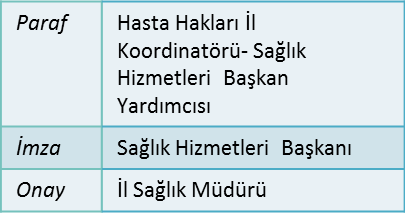 İşin Kodu: HHK.004İş Süreci: HBBS(Hasta Başvuru Bildirim Sistemi) İle İlgili İşlemlerGörevlendirme yapılan Kurul Sekreteri, İzleyici ve HHB Sorumlularının sistemde yetkilendirme ile görevden ayrılanların yetki iptal işlemleri yapılır. Sistemdeki başvurularda sürecin mevzuata uygun yürütülüp yürütülmediği kontrol edilerek gerekirse düzeltme için HHB sorumlusu ile görüşülür. İlişkisiz (HHB sorumlusu görevlendirilmeyen) Sağlık Kurumları kontrol edilip görevlendirme sağlanarak ve yetkilendirme yapılır.Müdürlüğümüze doğrudan yapılan hasta hakları ile ilgili başvurular, HBBS’ye eklenerek ilgili sağlık kuruluşunun HHB’ne aktarılır.Başvurunun Hasta Hakları Kuruluna aktarımı kontrolü yapılır. Aktarım yapılan başvurularda Kurul toplanır. Kurul Kararı, ilgili formlar ile sisteme girilir.HBBS de yapılan işlemleri, sistem otomatik olarak arşivler.Mevzuat: Hasta Hakları Yönetmeliği (RG-01/08/1998/23420,Değişik:RG-08/05/2014-28994 ve RG-23/12/2016-29927) ile Sağlık Bakanlığı’nın 2014-32 sayılı Hasta Hakları Genelgesi